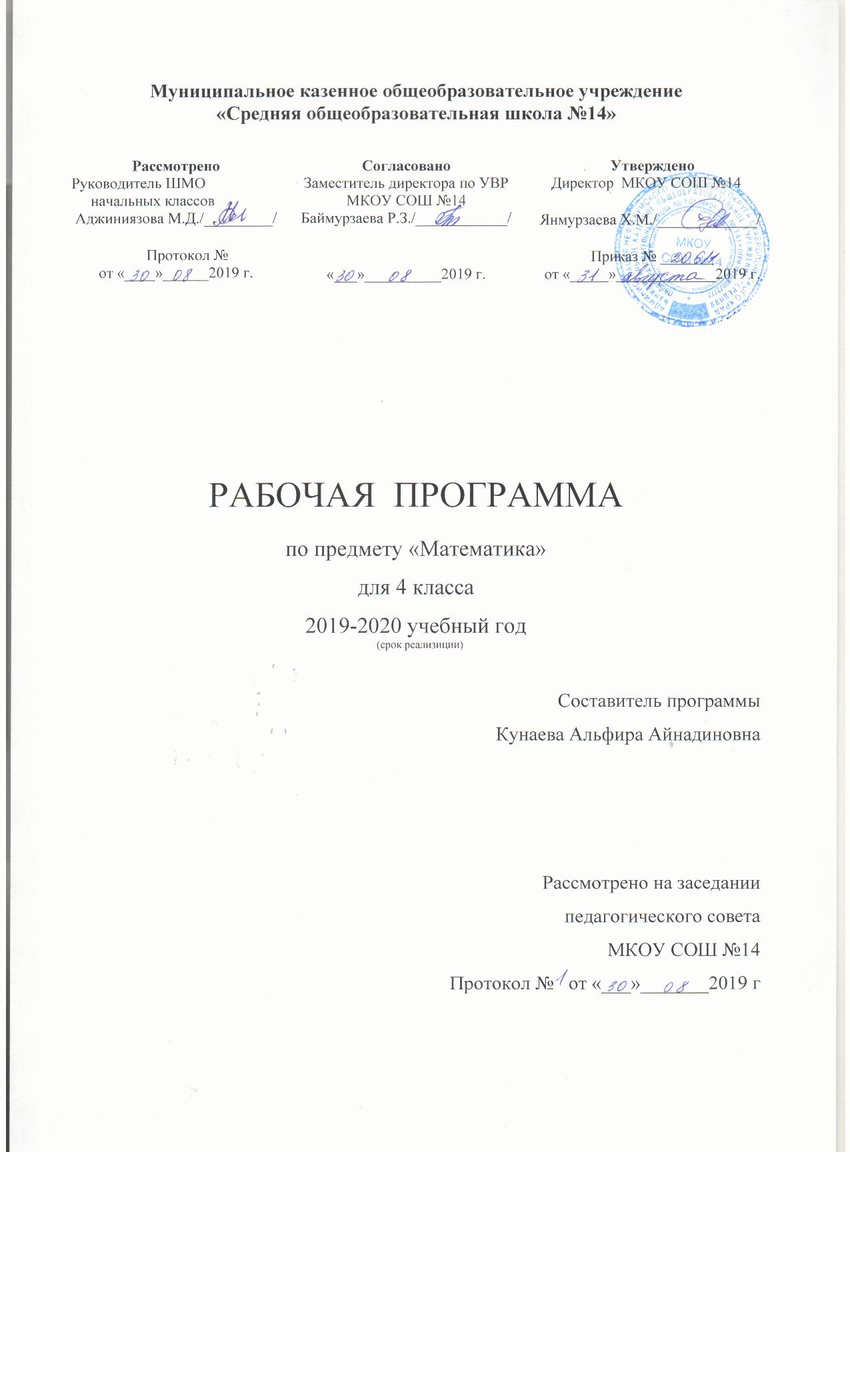                                               Содержание программы                             Повторение. Числа от 1 до 1000 (14 часов)Четыре арифметических действия. Порядок их выполнения в выражениях, содержащих 2 - 4 действия. Письменные приемы вычислений.                              Числа больше 1000. Нумерация (12 часов)Новая счетная единица - тысяча. Разряды и классы: класс единиц, класс тысяч, класс миллионов и т. д. Чтение, запись и сравнение многозначных чисел. Представление многозначного числа в виде суммы разрядных слагаемых. Увеличение (уменьшение) числа в 10, 100, 1000 раз.                                Числа больше 1000. Величины (15 часов)Единицы длины: миллиметр, сантиметр, дециметр, метр, километр. Соотношения между ними. Единицы площади: квадратный миллиметр, квадратный сантиметр, квадратный дециметр, квадратный метр, квадратный километр. Соотношения между ними. Единицы массы: грамм, килограмм, центнер, тонна. Соотношения между ними. Единицы времени: секунда, минута, час, сутки, месяц, год, век. Соотношения между ними. Задачи на определение начала, конца события, его продолжительности.                               Числа больше 1000. Сложение и вычитание (12 часов)Сложение и вычитание (обобщение и систематизация знаний): задачи, решаемые сложением и вычитанием; сложение и вычитание с числом 0; переместительное и сочетательное свойства сложения и их использование для рационализации вычислений; взаимосвязь между компонентами и результатами сложения и вычитания; способы проверки сложения и вычитания. Решение уравнений вида: х + 312 = 654 + 79,  729 - х = 217 + 163,  х - 137 = 500 -140. Устное сложение и вычитание чисел в случаях, сводимых к действиям в пределах 100, и письменное - в остальных случаях. Сложение и вычитание значений величин.                                Числа больше 1000. Умножение и деление (73 часа)Умножение и деление (обобщение и систематизация знаний): Задачи, решаемые умножением и делением; случаи умножения с числами 1 и 0;  деление числа 0 и невозможность деления на 0; переместительное и сочетательное свойства умножения, распределительное свойство умножения относительно сложения; рационализация вычислений на основе перестановки множителей, умножения суммы на число и числа на сумму, деления суммы на число, умножения и деления числа на произведение; взаимосвязь между компонентами и результатами умножения и деления; способы проверки умножения и деления. Решение уравнений вида 6 × х = 429 + 120, х - 18 = 270- 50, 360 :х – 630 : 7 на основе взаимосвязей между компонентами и результатами действий. Устное умножение и деление на однозначное число в случаях, сводимых к действиям в пределах 100; умножение и деление на 10, 100, 1000. Письменное умножение и деление на однозначное и двузначное, числа в пределах миллиона. Письменное умножение и деление на трехзначное число (в порядке ознакомления). Умножение и деление значений величин на однозначное число. Связь между величинами (скорость, время, расстояние; масса одного предмета, количество предметов, масса всех предметов и др.                                  Итоговое повторение (10 часов)Повторение изученных тем за год.                                                 Планируемые результатыПрограмма обеспечивает достижение выпускниками начальной школы следующих личностных, метапредметных и предметных результатов. Личностные результаты— Чувство гордости за свою Родину, российский народ и историю России;— Осознание роли своей страны в мировом развитии, уважительное отношение к семейным ценностям, бережное отношение к окружающему миру.— Развитую мотивацию учебной деятельности и личностного смысла учения, заинтересованность в приобретении и расширении знаний и способов действий, творческий подход к выполнению заданий.— Рефлексивную самооценку, умение анализировать свои действия и управлять ими. — Навыки сотрудничества со взрослыми и сверстниками. — Установку на здоровый образ жизни, наличие мотивации к творческому труду, к работе на результат.Метапредметные результаты:Регулятивные УУД:Самостоятельно формулировать цели урока после предварительного обсуждения.Учиться совместно с учителем обнаруживать и формулировать учебную проблему.Составлять план решения проблемы (задачи) совместно с учителем.Работая по плану, сверять свои действия с целью и, при необходимости, исправлять ошибки с помощью учителя.Средством формирования этих действий служит технология проблемного диалога на этапе изучения нового материала. В диалоге с учителем учиться вырабатывать критерии оценки и определять степень успешности выполнения своей работы и работы всех, исходя из имеющихся критериев. Средством формирования этих действий служит технология оценивания образовательных достижений (учебных успехов)Познавательные УУД:Ориентироваться в своей системе знаний: самостоятельно предполагать, какая информация нужна для решения учебной задачи в отбирать необходимые для решения учебной задачи источники информации среди предложенных учителем словарей, энциклопедий, справочников. Добывать новые знания: извлекать информацию, представленную в разных формах (текст, таблица, схема, иллюстрация и др.).Перерабатывать полученную информации сравнивать и группировать математические факты и объекты. Делать выводы на основе обобщения.Коммуникативные УУД:Донести свою позицию до других: оформлять свои мысли в устной и письменной речи с учетом своих учебных и жизненных речевых ситуаций. Донести свою позицию до других высказывать свою точку зрения и пытаться её обосновать, приводя аргументы.Слушать других,  пытаться принимать другую точку зрения, быть готовым изменить свою точку зрения.Средством формирования этих действий служит технология проблемного диалога (побуждающий и подводящий диалог). Читать вслух и про себя тексты учебников и при этом: вести «диалог с автором» (прогнозировать будущее чтение; ставить вопросы к тексту и искать ответы; проверять себя); отделять новое от известного; выделять главное; составлять план.Предметными результатами изучения курса «Математика» в 4-м классе являются формирование следующих уменийУченик научится:Названия и последовательность чисел в натуральном ряду (с какого числа начинается этот ряд и как образуется каждое следующее число в этом ряду;Как образуется каждая следующая единица (сколько единиц в одном десятке, сколько десяитков в одной сотне и т.д., сколько разрядов содержится в каждом классе), названия и последовательность классовНазвания и обозначения арифметических действий, названия компонентов и результата каждого действия; Связь между компонентами и результатом каждого действия;Основные свойства арифметических действий (переместительное и сочетательное свойства сложения и умножения, распределительное свойство умножения относительно сложения);, правила о порядке выполнения действий в числовых выражениях, содержащих скобки и не содержащих их;Таблицы сложения и умножения однозначных чисел и соответствующие случаи вычитания и деленияИметь представление о таких величинах, как длина, площадь, масса, время и способах их измерений;Единицы названных величин, общепринятые их обозначения, соотношения между единицами каждой из этих величин;Связи между такими величинами, как цена, количество, стоимость; скорость, время, расстояние и др.Иметь представление о таких геометрических фигурах , как точка, линия (прямая, кривая,), отрезок, ломаная, многоугольник и его элементы (вершины, стороны, углы), в том числе треугольник, прямоугольник, квадрат, угол, круг, окружность (центр, радиус, диаметр)Виды углов: прямой, острый, тупоугольный, виды треугольников: прямоугольный, остроугольный, тупоугольный, равносторонний, равнобедренный, разностороннийСвойства противоположных сторон прямоугольникаУченик получит возможность научиться: читать, записывать, сравнивать числа в пределах миллиона, записывать результат сравнения, используя знакипредставлять любое трёхзначное число в виде суммы разрядных слагаемыхзаписывать и вычислять значения числовых выражений, содержащих 3-4 действия (со скобками и без них)находить числовые выражения буквенных выражений при заданных числовых значениях входящих в них букв,выполнять устные вычисления в пределах 100 и с большими числами в случаях, сводимых к действиям в пределах 100выполнять письменные вычисления (сложение и вычитание многозначных чисел, умножение и деление многозначных чисел на однозначное и двузначное числорешать уравнения простого видарешать задачи в 1-3 действиянаходить длину отрезка, ломаной, периметр многоугольника, в том числе прямоугольника (квадрата), зная длины его сторонузнавать время по часам, выполнять арифметические действия с величинами, применять к решению текстовых задач знание изученных связей между величинамистроить отрезок заданной длины, измерять заданный отрезок,строить на клетчатой бумаге прямоугольник, квадрат по заданным длинам его сторон.Тематическое планирование№ п/пТема разделаМаксимальная нагрузка              Из них              Из них              Из них              Из них              Из них№ п/пТема разделаМаксимальная нагрузкаТеорет.обучениек/рп/рм/дРаздел I. 1Числа от 1 до 1000Повторение изученного материала во 3-м классе.    141211Раздел II. Числа больше1000.1121291Нумерация.15111112Величины11113Сложение и вычитание.1210114Умножение и деление73624133Раздел III. Повторение и обобщение изученного материала.10811Итого1361129375№п/пТема урока№ урокаОсновные виды учебной деятельностиДата Числа от 1 до 1000. Повторение (14 часов)Числа от 1 до 1000. Повторение (14 часов)Числа от 1 до 1000. Повторение (14 часов)Числа от 1 до 1000. Повторение (14 часов)Числа от 1 до 1000. Повторение (14 часов)1Повторение. Нумерация чисел. 1Образовывать числа натурального ряда от 100 до 1000. Совершенствовать вычислительные навыки, решать задачу разными способами. Составлять задачи обратные данной. 2 Порядок действий в числовых выражениях. Сложение и вычитание1Применять правила о порядке выполнения действий в числовых выражениях со скобками и без скобок при вычислениях значений числовых выражений 3Нахождение суммы нескольких слагаемых 1Выполнять письменные вычисления с натуральными числами. Находить значения числовых выражений со скобками и без них 4Алгоритм письменного вычитания трёхзначных чисел 1Выполнять письменное вычитание трёхзначных чисел. Находить значения числовых выражений со скобками и без них 5Умножение трехзначного числа  на однозначное 1Умножать письменно в пределах 1000 с переходом через разряд многозначного числа на однозначное. Совершенствовать устные и письменные вычислительные навыки, умение решать задачи 6Свойства умножения 1Использовать переместительное свойство умножения. Умножать письменно в пределах 1000 с переходом через разряд многозначное число на однозначное. Совершенствовать устные и письменные вычислительные навыки, умение решать задачи 7Алгоритм письменного деления 1Применять приём письменного деления многозначного числа на однозначное. Совершенствовать устные и письменные вычислительные навыки, умение решать задачи 8Приёмы письменного деления.Проверочная работа1Применять приём письменного деления многозначного числа на однозначное. Использовать свойства деления числа на 1, и нуля на число. Совершенствовать устные и письменные вычислительные навыки, умение решать задачи 9Приемы письменного деления. 1Применять приём письменного деления многозначного числа на однозначное. Совершенствовать устные и письменные вычислительные навыки, умение решать задачи 10 Приёмы письменного деления.1Применять приём письменного деления многозначного числа на однозначное, когда в записи частного есть нуль 11Диаграммы.  Мат. диктант 1Использовать диаграммы для сбора и представления данных 12 «Что узнали. Чему научились». 1Соотносить результат проведённого самоконтроля с целями, поставленными при изучении темы, оценивать их и делать выводы 13Контрольная работа №1  по теме «Числа от 1 до 1000.»1Выполнять действия, соотносить, сравнивать, оценивать свои знания 14Анализ контрольной работы. Странички  для любознательных.1Проверять усвоение изучаемой темы.Переводить одни единицы длины, площади, массы в другие, используя соотношения между ними Числа, которые больше 1000. Нумерация. (12 часов)Числа, которые больше 1000. Нумерация. (12 часов)Числа, которые больше 1000. Нумерация. (12 часов)Числа, которые больше 1000. Нумерация. (12 часов)Числа, которые больше 1000. Нумерация. (12 часов)15Нумерация. Класс единиц и класс тысяч 1Считать предметы десятками, сотнями, тысячами. Выделять количество сотен, десятков, единиц в числе. Совершенствовать вычислительные навыки, умение решать буквенные выражения. Анализировать свои действия и управлять ими 16Чтение многозначных чисел 2Выделять количество сотен, десятков, единиц в числе. Совершенствовать вычислительные навыки. Анализировать свои действия и управлять ими 17Запись многозначных чисел 3Выделять количество сотен, десятков, единиц в числе. Совершенствовать вычислительные навыки 18Разрядные слагаемые. Тест 4Заменять многозначное число суммой разрядных слагаемых. Выделять в числе единицы каждого разряда. Определять и называть общее количество единиц любого разряда, содержащихся в числе 19Сравнение многозначных чисел 5Упорядочивать заданные числа. Устанавливать правило, по которому составлена числовая последовательность, продолжать её, восстанавливать пропущенные в ней элементы.Группировать числа по заданному или самостоятельно установленному признаку, находить несколько вариантов группировки 20Увеличение иуменьшение числа в 10, 100, 1000 раз 6Проверять правильность выполненных вычислений, решать текстовые задачи арифметическим способом, выполнять увеличение и уменьшение числа в 10, 100, 1000 раз 21Закрепление изученного.7Определять последовательность чисел в пределах 100 000. Читать, записывать и сравнивать числа в пределах 1 000 000. Находить общее количество единиц какого-либо разряда в многозначном числе22Класс миллионов и класс миллиардов Проверочная работа по теме «Нумерация» 8Называть классы и разряды: класс единиц, класс тысяч, класс миллионов. Читать числа в пределах 1 000 000 000 23Странички для любознательных. Что узнали. Чему научились. 9Собирать информацию о своём городе (селе) и на этой основе создавать математический справочник «Наш город (село) в числах». Использовать материал справочника для составления и решения различных текстовых задач. Сотрудничать с взрослыми и сверстниками. Составлять план работы. Анализировать и оценивать результаты работы 24Наши проекты. «Что узнали. Чему научились». Математический диктант 10Соотносить результат проведённого самоконтроля с целями, поставленными при изучении темы, оценивать их и делать выводы 25Контрольная работа №211Выполнять действия, соотносить, сравнивать, оценивать свои знания 26Анализ контрольной работы.      Закрепление изученного.   12Проверять усвоение изучаемой темы.Переводить одни единицы длины, площади, массы в другие, используя соотношения между ними Величины. (11 часов)Величины. (11 часов)Величины. (11 часов)Величины. (11 часов)Величины. (11 часов)27Единицы длины. Километр. 1Переводить одни единицы длины в другие: мелкие в более крупные и крупные в более мелкие, используя соотношения между ними 28Единицы длины. Закрепление изученного. 2Переводить одни единицы длины в другие: мелкие в более крупные и крупные в более мелкие, используя соотношения между ними. Измерять и сравнивать длины; упорядочивать их значения 29Единицы площади: квадратный километр, квадратный миллиметр 3Переводить одни единицы длины в другие: мелкие в более крупные и крупные в более мелкие, используя соотношения между ними  30Таблица единиц площади 4Сравнивать значения площадей равных фигур. Переводить одни единицы площади в другие, используя соотношения между ними 31Измерение  площади с помощью палетки. Мат. диктант5Определять площади фигур произвольной формы, используя палетку. Совершенствовать устные и письменные вычислительные навыки, умение решать задачи 32 Единицы массы: центнер, тонна 6Переводить одни единицы массы в другие, используя соотношения между ними.Приводить примеры и описывать ситуации, требующие перехода от одних единиц измерения к другим (от мелких к более крупным и от крупных к более мелким) 33Единицы времени. Определение времени по часам.7Переводить одни единицы времени в другие.Исследовать ситуации, требующие сравнения событий по продолжительности, упорядочивать их 34Определение начала, конца и продолжительности события. Секунда.8Рассматривать единицу времени – секунду. Сравнивать величины по их числовым значениям, выражать данные величины в различных единицах 35Век. Таблица единиц времени.9Рассматривать единицу времени – век. Сравнивать величины по их числовым значениям, выражать данные величины в различных единицах 36Тест «Проверим себя и оценим свои достижения». «Что узнали. Чему научились»  Тест10Анализировать достигнутые результаты и недочёты, проявлять личную заинтересованность в расширении знаний и способов действий 37Контрольная работа №311Переводить одни единицы времени в другие.Исследовать ситуации, требующие сравнения событий по продолжительности, упорядочивать их Числа, которые больше 1000. Сложение и вычитание. (12 часов)Числа, которые больше 1000. Сложение и вычитание. (12 часов)Числа, которые больше 1000. Сложение и вычитание. (12 часов)Числа, которые больше 1000. Сложение и вычитание. (12 часов)Числа, которые больше 1000. Сложение и вычитание. (12 часов)38Анализ контрольной работы. Устные и письменные приёмы вычислений 1Выполнять письменно сложение и вычитание многозначных чисел, опираясь на знание алгоритмов их выполнения. Осуществлять пошаговый контроль правильности выполнения арифметических действий (сложение, вычитание) 39Нахождение неизвестного слагаемого 2Определять, как связаны между собой числа при сложении. Находить неизвестное слагаемое. Объяснять решение уравнений и их проверку. Выполнять вычисления и делать проверку 40Нахождение неизвестного уменьшаемого, неизвестного вычитаемого 3Определять, как связаны между собой числа при вычитании. Находить неизвестное уменьшаемое, неизвестное вычитаемое. Объяснять решение уравнений и их проверку. Совершенствовать устные и письменные вычислительные навыки, умение решать задачи 41Нахождение нескольких долей целого 4Решать задачи на нахождение нескольких долей целого. Проверять, правильно выполнено деление с остатком. Сравнивать значения величин 42Решение задач. 5Находить, одну долю от целого числа, находить несколько долей от целого числа. Решать уравнения и сравнивать их решения. Совершенствовать устные и письменные вычислительные навыки, умение решать задачи 43Решение задач раскрывающих смысл арифметических действий. Мат. диктант6Использование свойств арифметических действий при выполнении вычислений. Решать задачи, составив уравнения. Ставить скобки в числовом выражении для приведения к верному решению 44Сложение и вычитание величин  7Выполнять действия с величинами, значения которых выражены в разных единицах измерения. Записывать вычисления в строчку и столбиком 45Решение задач на увеличение (уменьшение) числа на несколько единиц, выраженных в косвенной форме. Проверочная работа по теме «Сложение и вычитание» 8Моделировать зависимости между величинами в текстовых задачах и решать их. Выполнять сложение и вычитание величин 46Что узнали. Чему научились.9Использование свойств арифметических действий при выполнении вычислений. Решать задачи, составив уравнения. Ставить скобки в числовом выражении для приведения к верному решению 47«Странички для любознательных».  Задачи- расчёты.10Выполнять задания творческого и поискового характера, применять знания и способы действий в изменённых условиях 48Тест «Проверим себя и оценим свои достижения» «Что узнали. Чему научились» 11Оценивать результаты усвоения учебного материала, делать выводы, планировать действия по устранению выявленных недочётов, проявлять личностную заинтересованность в расширении знаний и способов действий 49Контрольная работа №412Выполнять задания творческого и поискового характера, применять знания и способы действий в изменённых условиях. Соотносить результат проведённого самоконтроля с целями, поставленными при изучении темы, оценивать их и делать выводы Числа, которые больше 1000. Умножение и деление. (77 часов)Числа, которые больше 1000. Умножение и деление. (77 часов)Числа, которые больше 1000. Умножение и деление. (77 часов)Числа, которые больше 1000. Умножение и деление. (77 часов)Числа, которые больше 1000. Умножение и деление. (77 часов)50Анализ контрольной работы.  Свойства умножения.  1Выполнять умножение, используя свойства умножения. Применять при вычислениях свойства умножения на 0 и на 1. Находить значение буквенных выражений 51Письменные приёмы умножения. 2Выполнять умножение любого многозначного числа на однозначное так же, как и умножение трёхзначного числа на однозначное. Умножать именованные числа на однозначные 52Письменные приёмы умножения.3Выполнять умножение любого многозначного числа на однозначное так же, как и умножение трёхзначного числа на однозначное. Умножать именованные числа на однозначные 53Умножение чисел, запись которых оканчивается нулями. Математический диктант4Объяснять, как выполнено умножение чисел, запись которых оканчивается нулями. Находить остаток при выполнении деления на однозначное число и проверять вычисления 54Нахождение неизвестного множителя, неизвестного делимого, неизвестного делителя 5Определять, как связаны между собой числа при умножении и делении. Находить неизвестный множитель, неизвестное делимое, неизвестный делитель. Объяснять решение уравнений и их проверку. Совершенствовать устные и письменные вычислительные навыки, умение решать задачи 55Деление с числами 0 и 1.6Применять при вычислениях свойства деления на 0 и на 1. Записывать выражения и вычислять их значения. Совершенствовать вычислительные навыки, умение решать задачи 56Письменные приёмы деления.Промежуточная диагностика 7Использовать правила деления суммы на число при решении примеров и задач. Оценивать результаты освоения темы, проявлять личную заинтересованность в приобретении и расширении знаний и способов действий. Анализировать свои действия и управлять ими 57Письменные приёмы деления. 8Объяснять, как выполнено деление многозначного числа на однозначное  58Решение задач на увеличение (уменьшение) числа в несколько раз, выраженных в косвенной форме. 9Составлять план решения текстовых задач и решать их арифметическим способом 59Закрепление изученного. Решение задач. Самостоятельная работа10Определять, как связаны между собой числа при умножении и делении. Находить неизвестный множитель, неизвестное делимое, неизвестный делитель. Объяснять решение уравнений и их проверку. Совершенствовать устные и письменные вычислительные навыки, умение решать задачи 60Письменные приёмы  деления. Решение задач.11Объяснять, как выполнено деление, пользуясь планом. Выполнять деление с объяснением. Составлять план решения текстовых задач и решать их арифметическим способом 61Закрепление изученного.12Составлять план решения текстовых задач и решать их арифметическим способом 62Что узнали. Чему научились.13Использование свойств арифметических действий при выполнении вычислений. Решать задачи, составив уравнения. Ставить скобки в числовом выражении для приведения к верному решению 63Контрольная работа №514Соотносить результат проведённого самоконтроля с целями, поставленными при изучении темы, оценивать их и делать выводы 64Анализ контрольной работы. Закрепление изученного. 15Объяснять, как выполнено деление многозначного числа на однозначное 65Умножение и деление на однозначное число.16Объяснять, как выполнено деление, пользуясь планом. Выполнять деление с объяснением. Составлять план решения текстовых задач и решать их арифметическим способом 66Скорость. Единицы скорости. Взаимосвязь между скоростью, временем и расстоянием.  17Сравнивать решения задач. Моделировать с помощью таблиц решение задач с величинами «скорость», «время», «расстояние».67Решение задач на движение.18Записывать задачи с величинами: скорость, время, расстояние в таблицу и решать их. Переводить одни единицы длины, массы, времени, площади в другие 68Решение задач на движение. 19Записывать задачи с величинами: скорость, время, расстояние в таблицу и решать их. Переводить одни единицы длины, массы, времени, площади в другие 69Решение задач на движение.Проверочная работа по теме «Скорость. Время. Расстояние» 20Записывать задачи с величинами: скорость, время, расстояние в таблицу и решать их. Составлять задачу по чертежу на одновременное встречное движение. Находить значение числовых выражений и проверять вычисления на калькуляторе 70Тест. «Проверим себя и оценим свои достижения». Странички для любознательных.21Оценивать результаты усвоения учебного материала, делать выводы, планировать действия по устранению выявленных недочётов, проявлять личностную заинтересованность в расширении знаний и способов действий 71Умножение числа на произведение 22Применять свойство умножения числа на произведение в устных и письменных вычислениях. Выполнять умножение числа на произведение разными способами, сравнивать результаты вычислений 72Письменное умножение на числа, оканчивающиеся нулями 23Применять свойство умножения числа на произведение в письменных вычислениях, записывать решение столбиком. Решать задачи на одновременное встречное движение 73Письменное умножение на числа, оканчивающиеся нулями 24Применять свойство умножения числа на произведение в письменных вычислениях, записывать решение столбиком. Сравнивать именованные числа. Решать задачи на одновременное встречное движение 74Письменное умножение двух чисел, оканчивающихся нулями 25Применять свойство умножения числа на произведение в письменных вычислениях, записывать решение столбиком. Решать задачи на одновременное встречное движение. Переводить одни единицы площади в другие 75Решение задач . Мат. диктант 26Решать задачи на одновременное встречное движение: выполнять схематические чертежи, сравнивать задачи и их решения 76Перестановка и группировка множителей 27Используя переместительное свойство умножения и свойство группировки множителей, находить значение числового выражения. Решать задачи на одновременное встречное движение 77Повторение пройденного. «Что узнали. Чему научились». 28Оценивать результаты освоения темы, проявлять личную заинтересованность в приобретении и расширении знаний и способов действий. Анализировать свои действия и управлять ими 78Контрольная работа №629Соотносить результат проведённого самоконтроля с целями, поставленными при изучении темы, оценивать их и делать выводы 79Анализ контрольной работы. Закрепление изученного. 30Решать задачи арифметическим способом. Находить периметр прямоугольника (квадрата). Решать уравнения. Совершенствовать вычислительные навыки 80Деление числа на произведение 31Применять свойство деления числа на произведение в устных и письменных вычислениях. Решать тестовые задачи арифметическим способом 81Деление числа на произведение 32Применять свойство деления числа на произведение в устных и письменных вычислениях. Решать тестовые задачи арифметическим способом 82Деление с остатком на 10, 100, 1 000 33Выполнять устно и письменно деление с остатком на 10, 100, 1 000. Решать тестовые задачи арифметическим способом. Находить значение буквенных выражений 83Решение задач. 34Анализировать задачи, устанавливать зависимости между величинами, составлять план решения задачи, решать текстовые задачи. Записывать равенства и неравенства, выполнять проверку. Выполнять деление с остатком и проверять решение 84Письменное деление на числа, оканчивающиеся нулями 35Выполнять устно и письменно деление на числа, оканчивающиеся нулями, объяснять используемые приёмы 85Письменное деление на числа, оканчивающиеся нулями 36Выполнять устно и письменно деление на числа, оканчивающиеся нулями, объяснять используемые приёмы. Совершенствовать вычислительные навыки, умение решать задачи 86Письменное деление на числа, оканчивающиеся нулями 37Выполнять устно и письменно деление на числа, оканчивающиеся нулями, объяснять используемые приёмы. Совершенствовать вычислительные навыки, умение решать задачи 87Письменное деление на числа, оканчивающиеся нулями 38Выполнять устно и письменно деление на числа, оканчивающиеся нулями, объяснять используемые приёмы. Совершенствовать вычислительные навыки, умение решать задачи 88Решение задач 39Выполнять схематические чертежи по текстовым задачам на одновременное движение в противоположных направлениях и решать задачи. Составлять план решения. Обнаруживать допущенные ошибки 89Закрепление изученного.Проверочная работа по теме «Деление на числа, оканчивающиеся нулями» 40Выполнять устно и письменно деление на числа, оканчивающиеся нулями, объяснять используемые приёмы. Совершенствовать вычислительные навыки, умение решать задачи 90Повторение пройденного. «Что узнали. Чему научились».Математический диктант  41Выполнять устно и письменно деление на числа, оканчивающиеся нулями. Совершенствовать вычислительные навыки, умение решать задачи 91Контрольная работа №742Соотносить результат проведённого самоконтроля с целями, поставленными при изучении темы, оценивать их и делать выводы 92Наши проекты43Собирать и систематизировать информацию по разделам, отбирать, составлять и решать математические задачи и задания повышенного уровня сложности. Составлять план работы. Составлять сборник математических заданий. Анализировать и оценивать результаты работы 93Анализ контрольной работы и работа над ошибками. Умножение числа на сумму 44Применять в вычислениях свойство умножения числа на сумму нескольких слагаемых. Находить значение выражения двумя способами, удобным способом. Сравнивать выражения. Составлять задачу по выражению.94Умножение числа на сумму 45Выполнять вычисления с объяснением. Выполнять действия и сравнивать приёмы вычислений. Находить часть от целого. Совершенствовать вычислительные навыки, умение решать задачи 95Письменное умножение на  двузначное  число46Применять алгоритм письменного умножения многозначного числа на двузначное. Осуществлять пошаговый контроль правильности и полноты выполнения алгоритма арифметического действия умножение 96Письменное умножение на двузначное число47Применять алгоритм письменного умножения многозначного числа на двузначное. Осуществлять пошаговый контроль правильности и полноты выполнения алгоритма арифметического действия умножение 97Решение задач на нахождение неизвестного по двум разностям 48Решать задачи на нахождение неизвестного по двум разностям. Анализировать задачи, выполнять прикидку результата, проверять полученный результат. Обнаруживать допущенные ошибки 98Решение текстовых задач 49Решать задачи арифметическими способами. Объяснять выбор действия для решения. Выполнять вычитание именованных величин. Находить ошибки в примерах на деление, делать проверку 99Письменное умножение  на трёхзначное число 50Применять алгоритм письменного умножения многозначного числа на трёхзначное. Осуществлять пошаговый контроль правильности и полноты выполнения алгоритма арифметического действия умножение 100Письменное умножение  на трёхзначное число 51Применять алгоритм письменного умножения многозначного числа на трёхзначное. Осуществлять пошаговый контроль правильности и полноты выполнения алгоритма арифметического действия умножение.101Закрепление изученного52Применять алгоритм письменного умножения многозначного числа на трёхзначное. Осуществлять пошаговый контроль правильности и полноты выполнения алгоритма арифметического действия умножение 102Закрепление изученного53Закреплять пройденный материал. Совершенствовать вычислительные навыки, умение решать задачи.103 «Что узнали. Чему научились».Математический диктант54Соотносить результат проведённого самоконтроля с целями, поставленными при изучении темы, оценивать их и делать выводы 104Контрольная работа №855Соотносить результат проведённого самоконтроля с целями, поставленными при изучении темы, оценивать их и делать выводы 105Анализ контрольной работы. Письменное деление  на двузначное число 56Применять алгоритм письменного деления многозначного числа на двузначное, объяснять каждый шаг 106Письменное деление многозначного числа на двузначное с остатком 57Выполнять деление с остатком на двузначное число, при этом рассуждать так же, как и при делении без остатка, проверять решение. Совершенствовать вычислительные навыки, умение решать задачи 107Алгоритм письменного деления на двузначное число58Применять алгоритм письменного деления многозначного числа на двузначное, объяснять каждый шаг. Выполнять письменное деление многозначных чисел на двузначные, опираясь на знание алгоритмов письменного выполнения действия умножение. Осуществлять пошаговый контроль правильности и полноты выполнения алгоритма арифметического действия деления 108Письменное деление  на двузначное число59Применять алгоритм письменного деления многозначного числа на двузначное, объяснять каждый шаг. Объяснять, как выполнено деление по плану. Решать задачи и сравнивать их решения. Проверять, верны ли равенства 109Письменное деление на двузначное число 60Выполнять деление многозначного числа на двузначное методом подбора, изменяя пробную цифру. Решать примеры на деление с объяснением. Находить значение уравнений 110Закрепление изученного 61Применять алгоритм письменного деления многозначного числа на двузначное, объяснять каждый шаг. Решать задачи арифметическими способами. Объяснять выбор действия для решения 111Закрепление изученного. Решение задач 62Решать задачи арифметическими способами. Выполнять вычитание и сложение именованных величин. Выполнять деление с остатком и делать проверку 112Закрепление изученного 63Применять алгоритм письменного деления многозначного числа на двузначное, объяснять каждый шаг. Решать задачи арифметическими способами и сравнивать их решения. Объяснять выбор действия для решения. Умножать на именованные числа, решать уравнения 113Письменноеделение на двузначное число. Закрепление.64Применять алгоритм письменного деления многозначного числа на двузначное, когда в частном есть нули, объяснять каждый шаг, сравнивать решения. Рассматривать более короткую запись 114Закрепление изученного. Решение задач.Проверочная работа по теме «Деление на двузначное число» 65Выполнять вычисления и делать проверку. Совершенствовать вычислительные навыки, умение решать задачи 115Закрепление изученного. Решение задач.Математический диктант 66Применять алгоритм письменного деления многозначного числа на двузначное, объяснять каждый шаг. Решать задачи арифметическим способом. Выполнять вычитание и сложение именованных величин, решать уравнения 116Контрольная работа №9 по  теме «Умножение и деление» 67Соотносить результат проведённого самоконтроля с целями, поставленными при изучении темы, оценивать их и делать выводы 117Анализ контрольной работы. Письменное деление на трёхзначное число 68Применять алгоритм письменного деления многозначного числа на трёхзначное, объяснять каждый шаг. Выполнять письменное деление многозначных чисел на двузначные, опираясь на знание алгоритмов письменного выполнения действия умножение 118Письменное деление на трёхзначное число69Объяснять, как выполнено деление. Называть в каждом случае неполные делимые и рассказывать, как находили цифры частного. Совершенствовать вычислительные навыки, умение решать задачи.119Письменное деление на трёхзначное число 70Выполнять деление с объяснением и проверять вычисления. Делать чертёж к задаче и решать её. Составлять задачу по выражению. Сравнивать выражения 120Закрепление изученного 71Выполнять деление с объяснением и проверять вычисления. Совершенствовать вычислительные навыки, умение решать задачи 121Деление с остатком  72Проверять, правильно ли выполнено деление с остатком. Находить делимое, если известны: делитель, частное и остаток. Проверять, выполнив деление 122Деление на трёхзначное число. Закрепление.73Находить ошибки и записывать правильное решение. Совершенствовать вычислительные навыки, умение решать задачи, уравнения 123Что узнали. Чему научились.74Выполнять задания творческого и поискового характера, применять знания и способы действий в изменённых условиях 124Что узнали. Чему научились.75Применять алгоритм письменного деления многозначного числа на трёхзначное, объяснять каждый шаг. Решать задачи арифметическим способом. Выполнять вычитание и сложение именованных величин, решать уравнения 125Контрольная работа  №1076Оценить результаты освоения тем за 4 класс, проявить личностную заинтересованность в приобретении и расширении знаний и способов действий 126Анализ контрольной работы. Подготовка к олимпиаде.Математический диктант77Совершенствовать вычислительные навыки, умение решать задачи. Соотносить результат проведённого самоконтроля с целями, поставленными при изучении темы, оценивать их и делать выводы Итоговое повторение. (10 часов)Итоговое повторение. (10 часов)Итоговое повторение. (10 часов)Итоговое повторение. (10 часов)Итоговое повторение. (10 часов)127Нумерация.1Совершенствовать вычислительные навыки, умение решать задач. 128Выражения и уравнения2Оценить результаты освоения темы, проявить личностную заинтересованность в приобретении и расширении знаний и способов действий 129Арифметические действия: сложение и вычитание 3Совершенствовать вычислительные навыки, умение решать задачи 130Арифметические действия:  умножение и деление4Совершенствовать вычислительные навыки, умение решать задачи 131Порядок выполнения действий.5Оценить результаты освоения темы, проявить личностную заинтересованность в приобретении и расширении знаний и способов действий 132Величины 6Выполнять сложение и вычитание величин, заменяя крупные единицы величин более мелкими. Решать задачи с использованием величин 133Геометрические фигуры.7Классифицировать геометрические фигуры по заданному или найденному основанию классификации 134Решение задач 8Оценить результаты освоения темы, проявить личностную заинтересованность в приобретении и расширении знаний и способов действий 135Контрольная работа №119Оценить результаты освоения тем за 4 класс, проявить личностную заинтересованность в приобретении и расширении знаний и способов действий 136Обобщающий урок. Игра «В поисках клада»10Применять полученные знания, умения и навыки при выполнении нестандартных заданий; прививать интерес к предмету.